Publicado en Madrid el 02/11/2016 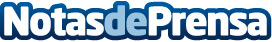 Un simulador virtual para planificar el futuro financieroPensar en cómo gestionar los ahorros a largo plazo es una cuestión importante que debe ser planteada, en especial, al comienzo de la etapa profesional
Datos de contacto:Vanessa TorresNota de prensa publicada en: https://www.notasdeprensa.es/un-simulador-virtual-para-planificar-el-futuro Categorias: Finanzas Sociedad Seguros http://www.notasdeprensa.es